МБОУ «Хиславичская СШ» Проект на тему«Союз как часть речи»Выполненученицей7 «Б» класса Асалиевой РенатойУчитель: Адашан Е.И.СодержаниеЧто такое союз как часть речи?Какими бывают союзы?Разряды союзов.Сочинительные союзы.Их употребление в предложениях.Подчинительные союзы. Их употребление в сложных предложениях.Отличие союзов от омонимичных частей речи.Как часто союзы употребляются?Проверочные задания.Источники.Цель проекта – конструирование понятия о союзе как части речи, приобретение опыта проектной деятельности.Задачи:Актуализировать знания о союзе и сконструировать первоначальное понятие о союзе.Проследить деление союзов на сочинительные и подчинительные.Уметь видеть сочинительные и подчинительные союзы в предложениях.Уметь видеть отличие союзов от других частей речи.Что такое союз как часть речи?Союз – это служебные слова, которые связывают между собой однородные члены предложения или части сложного предложения.Как и все служебные слова, союзы не изменяются и не являются членами предложения.Разряды союзов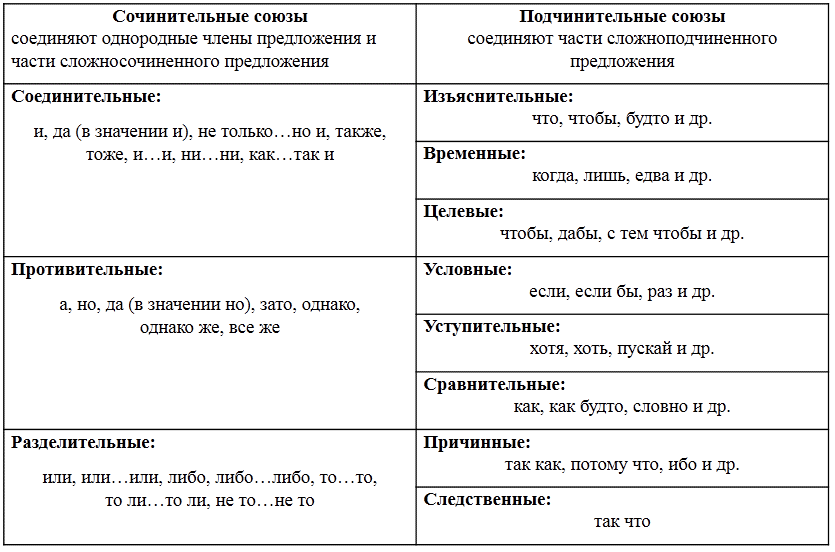 Сочинительные союзы. Их употребление в предложенияхСочинительные союзы связывают однородные члены и равноправные по смыслу простые предложения в составе сложного предложения, которое называется сложносочинённым.По значению сочинительные союзы делятся на три группы: соединительные, противительные и разделительные.Соединительные союзы используются для выражения,  
одновременно или последовательно происходящих событий,  
Противительные союзы выражают отношения противопоставления  
или разграничения.Разделительные союзы вносят в предложение значения чередования,  
выбора, предложения, не различения. Наступило утро, и наш пароход подошёл к АстраханиКнязь Андрей встал и подошёл к окну, чтобы отворить егоМы были одни; только воробьи возились кругом, да ласточки бесшумно влетали и вылетали в окна старой часовни…У меня болело не только горло, но и голова.Они пошли назад, также поступили и другие.Люди сильно проголодались, лошади тоже нуждались в еде.На улице был и ветер, и дождь.Она не успела сделать это ни вчера, ни сегодня.Это выглядело как хорошо, так и красиво.Это гремел не гром, а пролетел самолёт.Концерт был хороший, но долгий.Задача маленькая, да сложная.Я не сходила на концерт, зато увидела друзей.Мы опоздали на приём к врачу, однако он все равно принял нас. Шёл дождь, все же настроение было хорошее.Нам сказали сделать сообщение или презентацию.Вдали стоял или дом, или храм.Ей купили либо кошку, либо собаку.Всю зиму был то дождь, то снег.На контрольной я не решила то ли первое, то ли второе задание.Это был не то заяц, не то кот.Подчинительные союзы. Их употребление в сложных предложенияхПодчинительные союзы – это союзы, которые связывают  
простые предложения в составе сложноподчинённого предложения.  
В таком сложном предложении от одного предложения к другому можно  поставить вопрос.  Ему показалось, что за ним следят.Мы остались после уроков, чтобы доделать все задания.Нам показалось, будто что-то быстро пролетело мимо.Ребята катались на лыжах, когда на поле лежал снег.Он промчался, едва не задел меня.Если автобуса не будет, нам придётся отменить поездку в лес.Еслибы было больше снега, было бы красивее.Мы сделали проект, как нам сказали.Она не хотела одевать это платье, хотя оно смотрелось на ней неплохо.Подчинительные союзы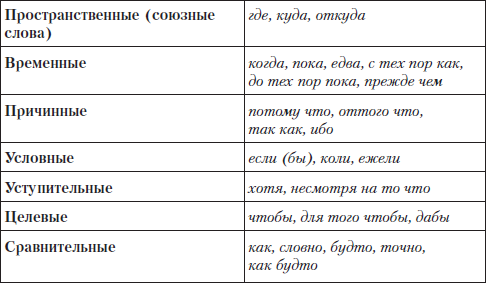 Отличие союзов от омонимичных частей речиВ функции союзов в сложноподчиненном предложении могут выступать относительные местоимения (что, кто, какой, чей и др.) и относительные местоименные наречия (где, куда, зачем и др.), сохраняя при этом признаки своей части речи. В отличие от союзов к ним можно задать вопрос, они всегда ударяемы, являются членами предложения, заменяются другими союзными словами или другими знаменательными словами, не опускаются из предложения без ущерба для понимания его смысла. В предложении Он охотно рассказывал им то, что случилось... (В. Арсеньев) слово что является относительным местоимением, функционирующим в качестве союзного слова, так как данное слово отвечает на вопрос что?, несет на себе логическое ударение, в предложении выполняет синтаксическую роль подлежащего, заменяется местоимением что-то, его нельзя опустить. В предложенииКогда я счастлив, я непременно мурлыкаю что-нибудь про себя (Ф. Достоевский) слово когда является союзом, так как на него не падает логическое ударение, его можно заменить другим союзом (например, в то время как), его нельзя опустить, и оно не является членом предложения.Проверочные заданияСпишите, объясняя правописание восстановленных знаков препинания.Найдите союзы и определите их разряд.Чтобырыбку съесть надо в воду лезть. Он рощи полюбил густые уединенье тишину и ночь и звёзды и луну ( А.Пушкин )Я заметил что Мальцев стал хуже вести машину – на кривых нас забрасывало скорость доходила то до ста с лишним километров то снижалось до сорока (А.Платонов) Звали его Ефимомно все люди называли его Юшкой. (А.Платонов)Утром он шёл в кузницу, а вечером шёл обратно на ночлег (А.Платонов) Поднялся частый дождь и отовсюду стал надвигаться мрак осенней длинной ночи. (Л.Андреев) Жили на земле в старину одни люди, непроходимые леса окружали с трёх сторон таборы этих людей  а  с четвёртой – была степь (М.Горький) Я вышел за ворота и видел как он трясся на телеге, разминавшей колёсами кочки мёрзлой грязи. (М.Горький) Понял тогда и ты что мы решили не сдаваться что никто не утолит твоей боли и обиды поцелуями, мольбами о прощении (И.Бунин)Я буду солнце лить своёа ты своё – стихами. (В.Маяковский)Сделайте морфологический разбор выделенных союзов.ИсточникиМ.М. Разумовская, С.И. Львова, В.И. Капинос, В.В. Львов. «Русский язык. 7 класс». М.: Дрофа, 2016.http://orthographia.ruhttp://videotutor-rusyaz.ru/http://files.school-collection.edu.ru/http://school-assistant.ru/В.Я. Коровина, В.П. Журавлёв, В.И. Коровин. «Литература. 7 класс». М.: Просвещение, 2014.Простые (состоят из одного слова)Составные (состоят из двух и более слов)ЧтоЧтобыИДаТакжеКогдаБудтоОднакословноНе только … но иДля того чтобыВ то время какПотому чтоТак какНесмотря на то чтоКак будтоОттого чтоРади того чтобысоюзысоюзные словаМожно задать вопрос?Является членом предложения?–+Выделяется логическим ударением?–+Можно убрать из предложения?+–Чем можно заменить?Союзомзнаменательным словомПо типу придаточнойсоюзсоюзные словакакСравнительнаяизъяснительнаякогдаВременнаяизъяснительная, определительная